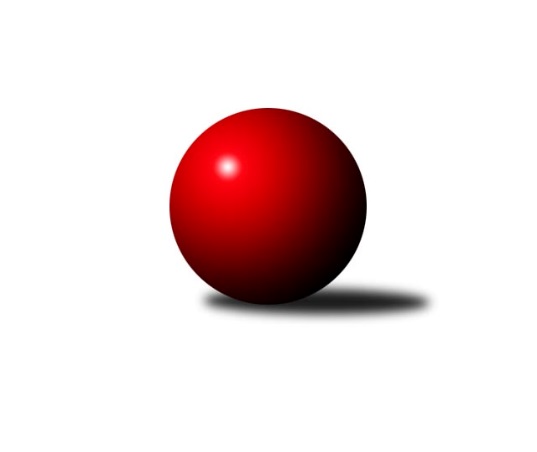 Č.8Ročník 2017/2018	16.11.2017Nejlepšího výkonu v tomto kole: 2588 dosáhlo družstvo: SKK Jičín DVýchodočeská soutěž skupina A 2017/2018Výsledky 8. kolaSouhrnný přehled výsledků:Nová Paka C	- TJ Poříčí A	2:14	2022:2323		15.11.Jilemnice A	- TJ Dvůr Králové nad Labem B	10:6	2383:2333		16.11.Rokytnice C	- Loko Trutnov D	2:14	2475:2545		16.11.České Meziříčí B	- SKK Jičín D	6:10	2523:2588		16.11.SK Kuželky Přelouč B	- SKK Vrchlabí E	14:2	2452:2351		16.11.Tabulka družstev:	1.	TJ Poříčí A	8	6	0	2	79 : 49 	 	 2338	12	2.	České Meziříčí B	8	6	0	2	75 : 53 	 	 2397	12	3.	SK Kuželky Přelouč B	8	5	1	2	86 : 42 	 	 2420	11	4.	SKK Jičín D	8	4	2	2	76 : 52 	 	 2503	10	5.	Jilemnice A	8	5	0	3	72 : 56 	 	 2373	10	6.	Loko Trutnov D	8	5	0	3	68 : 60 	 	 2374	10	7.	TJ Dvůr Králové nad Labem B	8	3	1	4	72 : 56 	 	 2417	7	8.	Rokytnice C	8	3	0	5	60 : 68 	 	 2452	6	9.	SKK Vrchlabí E	8	1	0	7	39 : 89 	 	 2276	2	10.	Nová Paka C	8	0	0	8	13 : 115 	 	 2146	0Podrobné výsledky kola:	 Nová Paka C	2022	2:14	2323	TJ Poříčí A	Jiřina Šepsová	 	 160 	 190 		350 	 0:2 	 450 	 	233 	 217		Jan Roza	Daniel Válek	 	 165 	 173 		338 	 0:2 	 395 	 	189 	 206		Jaroslav Pokorný	Eva Šurdová	 	 137 	 140 		277 	 0:2 	 373 	 	192 	 181		Daniel Havrda	Jan Soviar	 	 152 	 160 		312 	 2:0 	 311 	 	153 	 158		Jakub Petráček	Martin Pešta	 	 170 	 185 		355 	 0:2 	 401 	 	193 	 208		Milan Lauber	Josef Antoš	 	 197 	 193 		390 	 0:2 	 393 	 	194 	 199		Lubomír Šimonkarozhodčí: Nejlepší výkon utkání: 450 - Jan Roza	 Jilemnice A	2383	10:6	2333	TJ Dvůr Králové nad Labem B	Petr Horáček	 	 218 	 215 		433 	 2:0 	 361 	 	182 	 179		Martin Kozlovský	František Zuzánek	 	 215 	 184 		399 	 2:0 	 340 	 	162 	 178		Oldřich Kaděra	Libor Šulc	 	 188 	 194 		382 	 0:2 	 394 	 	208 	 186		Martin Šnytr	Josef Král	 	 212 	 192 		404 	 0:2 	 466 	 	218 	 248		Michal Sirový	Lukáš Sýs	 	 188 	 182 		370 	 2:0 	 359 	 	182 	 177		Kateřina Šmídová	Martin Voksa	 	 211 	 184 		395 	 0:2 	 413 	 	192 	 221		Martina Kramosilovározhodčí: Nejlepší výkon utkání: 466 - Michal Sirový	 Rokytnice C	2475	2:14	2545	Loko Trutnov D	Daniel Zuzánek	 	 221 	 213 		434 	 0:2 	 447 	 	224 	 223		Jiří Škoda	Zdeněk Novotný nejst.	 	 228 	 219 		447 	 0:2 	 470 	 	251 	 219		Josef Doležal	Ladislav Škaloud	 	 176 	 190 		366 	 0:2 	 381 	 	180 	 201		Jiří Ryšavý	Jaroslav Vízek	 	 224 	 210 		434 	 2:0 	 330 	 	159 	 171		Jan Braun	Věra Stříbrná	 	 197 	 226 		423 	 0:2 	 441 	 	215 	 226		František Jankto	Libuše Hartychová	 	 189 	 182 		371 	 0:2 	 476 	 	229 	 247		Zdeněk Kholrozhodčí: Nejlepší výkon utkání: 476 - Zdeněk Khol	 České Meziříčí B	2523	6:10	2588	SKK Jičín D	Jaroslav Novák	 	 200 	 201 		401 	 0:2 	 437 	 	217 	 220		Vladimír Řeháček	Roman Žuk	 	 214 	 213 		427 	 0:2 	 456 	 	245 	 211		Agaton Plaňanský st.	Jan Bernhard	 	 208 	 219 		427 	 2:0 	 418 	 	211 	 207		Zbyněk Hercík	Michal Horáček	 	 212 	 220 		432 	 0:2 	 454 	 	226 	 228		Miroslav Langr	Jaroslav Pumr	 	 214 	 205 		419 	 2:0 	 410 	 	198 	 212		Jiří Čapek	Jaroslav Šrámek	 	 210 	 207 		417 	 2:0 	 413 	 	204 	 209		Luboš Kolaříkrozhodčí: Nejlepší výkon utkání: 456 - Agaton Plaňanský st.	 SK Kuželky Přelouč B	2452	14:2	2351	SKK Vrchlabí E	Libor Elis	 	 202 	 193 		395 	 2:0 	 386 	 	189 	 197		Eva Fajstavrová	Jaroslav Havlas	 	 202 	 223 		425 	 2:0 	 348 	 	147 	 201		Václav Vejdělek	Josef Suchomel	 	 216 	 200 		416 	 2:0 	 408 	 	198 	 210		Eva Kopecká	Dušan Kasa	 	 207 	 198 		405 	 2:0 	 357 	 	168 	 189		Marie Kuhová	Radim Pyták	 	 214 	 156 		370 	 0:2 	 432 	 	221 	 211		Pavel Gracias	David Sukdolák	 	 208 	 233 		441 	 2:0 	 420 	 	212 	 208		Miloslava Graciasovározhodčí: Nejlepší výkon utkání: 441 - David SukdolákPořadí jednotlivců:	jméno hráče	družstvo	celkem	plné	dorážka	chyby	poměr kuž.	Maximum	1.	David Sukdolák 	SK Kuželky Přelouč B	450.22	316.4	133.8	5.8	3/4	(462)	2.	Radek Novák 	Rokytnice C	432.42	297.9	134.5	7.9	3/4	(464)	3.	Jan Roza 	TJ Poříčí A	427.61	298.3	129.3	7.6	6/6	(450)	4.	Agaton Plaňanský  st.	SKK Jičín D	427.10	293.7	133.4	8.9	5/5	(462)	5.	Luboš Kolařík 	SKK Jičín D	426.87	297.4	129.5	5.7	5/5	(477)	6.	František Jankto 	Loko Trutnov D	425.28	294.1	131.2	7.4	6/6	(452)	7.	Michal Sirový 	TJ Dvůr Králové nad Labem B	422.92	296.1	126.8	8.2	6/6	(466)	8.	Zdeněk Khol 	Loko Trutnov D	422.67	296.0	126.7	5.9	6/6	(476)	9.	Libuše Hartychová 	Rokytnice C	422.42	295.3	127.2	7.8	3/4	(432)	10.	Miroslav Šulc 	TJ Dvůr Králové nad Labem B	422.30	292.1	130.2	10.1	5/6	(468)	11.	Jaroslav Šrámek 	České Meziříčí B	421.67	296.5	125.2	5.3	3/4	(447)	12.	Zdeněk Novotný  nejst.	Rokytnice C	421.19	282.6	138.6	3.9	4/4	(461)	13.	Vladimír Řeháček 	SKK Jičín D	418.92	287.0	131.9	9.1	4/5	(448)	14.	Zbyněk Hercík 	SKK Jičín D	418.10	287.2	131.0	8.3	5/5	(458)	15.	Miroslav Langr 	SKK Jičín D	417.93	297.1	120.9	7.9	5/5	(454)	16.	Milan Lauber 	TJ Poříčí A	416.89	289.5	127.4	6.5	6/6	(464)	17.	Martin Voksa 	Jilemnice A	415.90	287.6	128.4	8.4	5/5	(442)	18.	Jiří Škoda 	Loko Trutnov D	414.61	288.1	126.5	8.7	6/6	(447)	19.	František Zuzánek 	Jilemnice A	412.31	287.6	124.7	8.1	4/5	(446)	20.	Josef Doležal 	Loko Trutnov D	411.28	290.7	120.6	8.1	6/6	(470)	21.	Jiří Čapek 	SKK Jičín D	407.15	290.9	116.3	9.8	5/5	(428)	22.	Michal Horáček 	České Meziříčí B	406.44	281.6	124.9	6.3	4/4	(432)	23.	Josef Král 	Jilemnice A	405.92	284.9	121.0	10.8	4/5	(461)	24.	Martin Kozlovský 	TJ Dvůr Králové nad Labem B	404.60	284.6	120.0	9.5	5/6	(427)	25.	Daniel Zuzánek 	Rokytnice C	403.33	276.6	126.8	11.7	4/4	(434)	26.	Ladislav Škaloud 	Rokytnice C	402.89	287.2	115.7	11.6	3/4	(447)	27.	Libor Šulc 	Jilemnice A	402.13	281.2	120.9	8.1	4/5	(438)	28.	Milan Brouček 	České Meziříčí B	401.50	284.5	117.0	10.0	4/4	(470)	29.	Jaroslav Vízek 	Rokytnice C	399.78	284.9	114.9	9.6	3/4	(434)	30.	Radim Pyták 	SK Kuželky Přelouč B	399.45	285.5	114.0	8.4	4/4	(439)	31.	Miloslava Graciasová 	SKK Vrchlabí E	399.40	287.1	112.3	9.4	5/6	(421)	32.	Kateřina Šmídová 	TJ Dvůr Králové nad Labem B	398.93	287.1	111.9	11.0	5/6	(434)	33.	Pavel Gracias 	SKK Vrchlabí E	398.28	279.3	118.9	8.1	6/6	(432)	34.	Jan Gábriš 	TJ Poříčí A	398.25	283.2	115.1	9.0	4/6	(427)	35.	Jaroslav Pumr 	České Meziříčí B	397.70	281.9	115.9	9.6	4/4	(430)	36.	Martin Šnytr 	TJ Dvůr Králové nad Labem B	397.25	275.9	121.3	6.2	6/6	(413)	37.	Josef Antoš 	Nová Paka C	396.38	278.3	118.1	10.8	4/4	(429)	38.	Josef Suchomel 	SK Kuželky Přelouč B	396.30	287.8	108.5	11.5	4/4	(443)	39.	Jaroslav Havlas 	SK Kuželky Přelouč B	394.81	278.8	116.1	9.1	4/4	(425)	40.	Martina Kramosilová 	TJ Dvůr Králové nad Labem B	393.53	282.0	111.5	14.6	5/6	(423)	41.	Lubomír Šimonka 	TJ Poříčí A	393.22	278.6	114.6	9.7	6/6	(423)	42.	Libor Elis 	SK Kuželky Přelouč B	391.50	274.6	116.9	9.0	4/4	(431)	43.	Petr Horáček 	Jilemnice A	390.75	281.5	109.3	13.0	4/5	(433)	44.	Jaroslav Novák 	České Meziříčí B	389.08	271.9	117.2	8.8	3/4	(431)	45.	Oldřich Kaděra 	TJ Dvůr Králové nad Labem B	386.58	279.8	106.8	10.8	4/6	(436)	46.	Zuzana Hartychová 	Rokytnice C	386.50	279.4	107.1	10.0	4/4	(422)	47.	Josef Rychtář 	SKK Vrchlabí E	384.00	272.6	111.4	12.2	5/6	(413)	48.	Jan Bernhard 	České Meziříčí B	383.58	279.3	104.3	11.8	4/4	(428)	49.	Eva Kopecká 	SKK Vrchlabí E	377.00	276.5	100.5	13.5	6/6	(408)	50.	Jiřina Šepsová 	Nová Paka C	376.50	270.2	106.4	12.1	4/4	(394)	51.	Jiří Ryšavý 	Loko Trutnov D	371.60	267.2	104.4	9.4	5/6	(384)	52.	Daniel Havrda 	TJ Poříčí A	369.90	266.0	103.9	13.0	5/6	(401)	53.	Marie Kuhová 	SKK Vrchlabí E	365.80	267.0	98.8	14.1	5/6	(405)	54.	Václav Vejdělek 	SKK Vrchlabí E	359.08	255.8	103.3	14.3	6/6	(440)	55.	Martin Pešta 	Nová Paka C	358.50	266.6	91.9	16.0	4/4	(377)	56.	Daniel Válek 	Nová Paka C	355.20	254.3	100.9	16.2	4/4	(419)	57.	Karel Truhlář 	Jilemnice A	351.25	259.8	91.5	15.5	4/5	(368)	58.	Eva Šurdová 	Nová Paka C	342.50	256.6	85.9	17.7	4/4	(358)	59.	Jakub Petráček 	TJ Poříčí A	338.39	241.4	97.0	14.3	6/6	(375)	60.	Jan Soviar 	Nová Paka C	330.73	250.3	80.5	19.5	3/4	(341)		Miroslav Skala 	SK Kuželky Přelouč B	418.83	280.5	138.3	4.3	2/4	(448)		Eva Novotná 	Rokytnice C	418.50	284.3	134.3	8.8	2/4	(422)		Petr Brouček 	České Meziříčí B	418.50	284.5	134.0	6.9	2/4	(476)		David Chaloupka 	Loko Trutnov D	414.67	287.5	127.2	5.0	2/6	(439)		Věra Stříbrná 	Rokytnice C	414.00	283.0	131.0	8.3	1/4	(423)		Roman Žuk 	České Meziříčí B	407.33	282.7	124.7	8.7	1/4	(427)		Ondřej Brouček 	České Meziříčí B	405.00	291.0	114.0	11.0	1/4	(405)		Eva Fajstavrová 	SKK Vrchlabí E	404.00	276.7	127.3	5.3	3/6	(414)		František Čermák 	SKK Jičín D	398.50	292.0	106.5	10.0	1/5	(439)		Dušan Kasa 	SK Kuželky Přelouč B	396.50	293.0	103.5	13.5	2/4	(405)		Dušan Fajstauer 	Jilemnice A	396.00	278.2	117.8	12.3	3/5	(417)		Vendelín Škuta 	SK Kuželky Přelouč B	395.00	275.3	119.7	11.8	2/4	(415)		Jaroslav Pokorný 	TJ Poříčí A	391.50	275.5	116.0	8.0	2/6	(395)		Filip Matouš 	SKK Vrchlabí E	386.00	271.0	115.0	15.0	1/6	(386)		Jan Šrotýř 	SKK Jičín D	383.00	287.0	96.0	15.0	1/5	(383)		Lukáš Sýs 	Jilemnice A	377.75	278.5	99.3	11.3	2/5	(388)		Jiří Procházka 	Loko Trutnov D	371.00	259.0	112.0	7.0	1/6	(371)		Lubomír Bergemann 	Jilemnice A	364.00	253.7	110.3	13.0	3/5	(407)		Petr Vojtek 	TJ Poříčí A	358.00	249.5	108.5	11.5	2/6	(365)		Jitka Graciasová 	SKK Vrchlabí E	337.75	244.8	93.0	17.0	2/6	(358)		Jan Braun 	Loko Trutnov D	330.00	262.0	68.0	22.0	1/6	(330)		Jiří Fejfar 	Nová Paka C	297.00	230.0	67.0	26.0	1/4	(297)		Jan Slovík 	Loko Trutnov D	292.00	216.5	75.5	21.0	2/6	(339)		Vladimír Pavlík 	Loko Trutnov D	272.00	218.0	54.0	29.0	1/6	(272)		Valerie Matějčíková 	Nová Paka C	264.00	195.0	69.0	28.0	1/4	(264)Sportovně technické informace:Starty náhradníků:registrační číslo	jméno a příjmení 	datum startu 	družstvo	číslo startu676	Agaton Plaňanský st.	16.11.2017	SKK Jičín D	8x17811	Luboš Kolařík	16.11.2017	SKK Jičín D	8x92	Jiří Čapek	16.11.2017	SKK Jičín D	8x22348	David Sukdolák	16.11.2017	SK Kuželky Přelouč B	6x20723	Josef Suchomel	16.11.2017	SK Kuželky Přelouč B	8x
Hráči dopsaní na soupisku:registrační číslo	jméno a příjmení 	datum startu 	družstvo	Program dalšího kola:9. kolo23.11.2017	čt	17:00	SKK Jičín D - Jilemnice A	23.11.2017	čt	17:00	TJ Dvůr Králové nad Labem B - SK Kuželky Přelouč B	24.11.2017	pá	17:00	TJ Poříčí A - České Meziříčí B	24.11.2017	pá	17:00	Loko Trutnov D - Nová Paka C	24.11.2017	pá	17:00	SKK Vrchlabí E - Rokytnice C	Nejlepší šestka kola - absolutněNejlepší šestka kola - absolutněNejlepší šestka kola - absolutněNejlepší šestka kola - absolutněNejlepší šestka kola - dle průměru kuželenNejlepší šestka kola - dle průměru kuželenNejlepší šestka kola - dle průměru kuželenNejlepší šestka kola - dle průměru kuželenNejlepší šestka kola - dle průměru kuželenPočetJménoNázev týmuVýkonPočetJménoNázev týmuPrůměr (%)Výkon3xZdeněk KholTrutnov D4763xJan RozaPoříčí A 125.154502xJosef DoležalTrutnov D4703xMichal SirovýDvůr Králové B122.964661xMichal SirovýDvůr Králové B4662xPetr HoráčekJilemnice 114.254333xAgaton Plaňanský st.Jičín4563xZdeněk KholTrutnov D112.894761xMiroslav LangrJičín4544xMilan LauberPoříčí A 111.524012xJan RozaPoříčí A 4501xJosef DoležalTrutnov D111.46470